1C Hypothesis Testing for CorrelationA scientist takes 30 observations of the masses of two reactants in an experiment. She calculates a PMCC of .The scientist believes there is no correlation between the masses of the two reactants. Test, at the 10% level of significance, the scientist’s claim, stating your hypotheses clearly.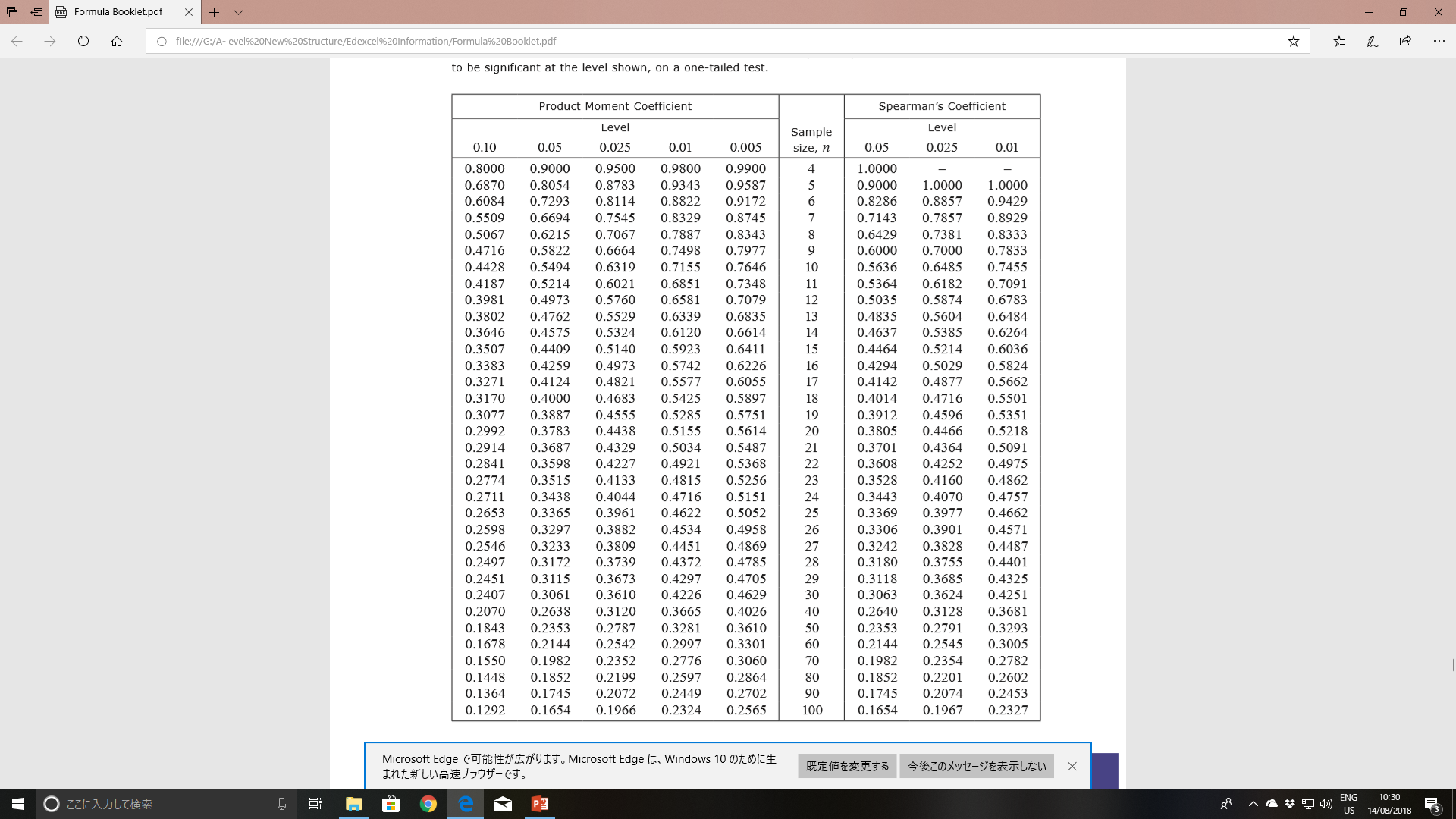 The table from the large data set shows the daily maximum gust,  kn, and the daily maximum relative humidity, %, in Leeming for a sample of eight days in May 2015.Find the PMCC for these dataTest, at the 10% level of significance, whether there is evidence of a positive correlation between daily maximum gust and daily maximum humidity. State your hypotheses clearly31283837181721299994878080898486